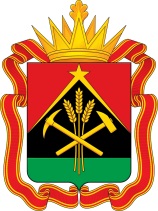 ПРАВИТЕЛЬСТВО КЕМЕРОВСКОЙ ОБЛАСТИ – КУЗБАССАПОСТАНОВЛЕНИЕот «_____»_____________________г.  №__________г. КемеровоВ соответствии со статьей 78 Бюджетного кодекса Российской Федерации, постановлением Правительства Российской Федерации от 06.09.2016 № 887 «Об общих требованиях к нормативным правовым актам, муниципальным правовым актам, регулирующим предоставление субсидий юридическим лицам (за исключением субсидий государственным (муниципальным) учреждениям), индивидуальным предпринимателям, а также физическим лицам-производителям товаров, работ, услуг», статьей 16 Закона Кемеровской области – Кузбасса от 11.12.2019 № 137-ОЗ                        «Об областном бюджете на 2020 год и на плановый период 2021 и 2022 годов», в целях реализации постановления Коллегии Администрации Кемеровской области от 25.10.2013 № 467 «Об утверждении государственной программы Кемеровской области – Кузбасса «Содействие занятости населения Кузбасса» на 2014 - 2024 годы» Правительство Кемеровской области – Кузбасса постановляет:1. Утвердить прилагаемый Порядок предоставления субсидии на реализацию мероприятий по содействию занятости граждан, освобожденных из учреждений, исполняющих наказание в виде лишения свободы.2. Настоящее постановление подлежит опубликованию на сайте «Электронный бюллетень Правительства Кемеровской области – Кузбасса».3. Контроль за исполнением настоящего постановления возложить на заместителя Губернатора Кемеровской области – Кузбасса                                    (по экономическому развитию) Венгера К.Г.              Губернатор
Кемеровской области – Кузбасса                                                    С.Е. ЦивилевПорядок  предоставления субсидии на реализацию мероприятий 
по содействию занятости граждан, освобожденных из учреждений, исполняющих наказание в виде лишения свободыОбщие положения1.1. Настоящий Порядок предоставления субсидии на реализацию мероприятий по содействию занятости граждан, освобожденных из учреждений, исполняющих наказание в виде лишения свободы (далее – субсидия) определяет цели, условия и порядок предоставления субсидии, требования к отчетности, требования об осуществлении контроля за соблюдением условий, целей и порядка предоставления субсидии и ответственности за их нарушение.Субсидия предоставляется в целях возмещения затрат (части затрат) на заработную плату граждан, освобожденных из учреждений, исполняющих наказание в виде лишения свободы, трудоустроенных по направлению государственных казенных учреждений центров занятости населения Кемеровской области – Кузбасса (далее – центры занятости населения), и выплаты работникам за наставничество над трудоустроенными гражданами, освобожденными из учреждений, исполняющих наказание в виде лишения свободы в рамках мероприятия «Активная политика занятости населения» подпрограммы «Активная политика занятости населения и социальная поддержка безработных граждан» на 2014 - 2024 годы государственной программы Кемеровской области – Кузбасса «Содействие занятости населения Кузбасса» на 2014 - 2024 годы», утвержденной постановлением Коллегии Администрации Кемеровской области от 25.10.2013 № 467                 (далее – государственная программа).1.2. Понятия, используемые для целей настоящего Порядка:освобожденные граждане - граждане, освобожденные из учреждений, исполняющих наказание в виде лишения свободы, обратившиеся в центры занятости населения в течение трех лет со дня их освобождения;наставник – высококвалифицированный специалист или опытный работник, с помощью которого трудоустроенные освобожденные граждане, могут получить необходимые профессиональные навыки для выполнения трудовых обязанностей по занимаемой должности (профессии, специальности).1.3. Получателями субсидии являются юридические лица                              (за исключением государственных (муниципальных) учреждений) и индивидуальные предприниматели, трудоустроившие граждан, освобожденных из учреждений, исполняющих наказание в виде лишения свободы, по направлению центра занятости населения (далее – работодатели).1.4. Реализация мероприятия по возмещению затрат (части затрат) на оплату труда освобожденным гражданам осуществляется за счет субсидии областного бюджета в пределах лимитов бюджетных обязательств, утвержденных Министерству труда и занятости населения Кузбасса                     (далее – Министерство) в рамках государственной программы.1.5. Субсидия работодателям предоставляется центрами занятости населения, до которых как получателям средств областного бюджета Министерством доведены в установленном порядке лимиты бюджетных обязательств на предоставление субсидии на соответствующий финансовый год, на основании договора о предоставлении субсидии, заключаемого между центром занятости населения и работодателем (далее - договор о предоставлении субсидии) в соответствии с типовой формой, установленной приказом исполнительного органа государственной власти Кемеровской области – Кузбасса, обеспечивающего разработку и реализацию единой финансовой политики на территории Кемеровской области – Кузбасса.2. Условия и порядок предоставления субсидии2.1. Субсидия предоставляется на возмещение затрат на: заработную плату трудоустроенных освобожденных граждан, но не более величины минимального размера оплаты труда, установленного в Кемеровской области в соответствии с Кузбасским региональным соглашением между Кемеровским областным союзом организаций профсоюзов «Федерация профсоюзных организаций Кузбасса», Коллегией Администрации Кемеровской области и работодателями Кемеровской области на 2019 - 2021 годы от 17.01.2019 № 1 в размере полуторакратной величины прожиточного минимума трудоспособного населения Кемеровской области, определенной в установленном законом порядке за 2 квартал предшествующего года, с начислением на нее районного коэффициента (далее соответственно – минимальный размер оплаты труда, Кузбасское региональное соглашение), на 1 трудоустроенного освобожденного гражданина;выплату за наставничество (за каждого трудоустроенного, но не более 2 трудоустроенных на 1 наставника), но не более 50 процентов величины минимального размера оплаты труда в соответствии с Кузбасским региональным соглашением на 1 наставника;уплату страховых взносов, начисленных на фонд оплаты труда освобожденного гражданина, и страховых взносов, начисленных на выплаты за наставничество.Возмещение не производится за периоды нахождения наставника или освобожденного гражданина в отпусках с сохранением заработной платы и без сохранения заработной платы, нахождения в дополнительных отпусках, приостановления работы, привлечения к исполнению государственных и общественных обязанностей, временной нетрудоспособности.2.2. Субсидия предоставляется на возмещение затрат на заработную плату трудоустроенных освобожденных граждан и выплату за наставничество за период не более 3 месяцев.2.3. Субсидия предоставляется работодателям, соответствующим на            1-е число месяца, предшествующего месяцу, в котором планируется заключение договора о предоставлении субсидии, следующим требованиям:а) отсутствует неисполненная обязанность по уплате налогов, сборов, страховых взносов, пеней, штрафов, процентов, подлежащих уплате в соответствии законодательством Российской Федерации;б) отсутствует просроченная задолженность по возврату в областной бюджет субсидий, бюджетных инвестиций, представленных в том числе в соответствии с иными правовыми актами, и иная просроченная задолженность перед областным бюджетом;в) работодатель – юридическое лицо не находится в процессе реорганизации, ликвидации, в отношении него не введена процедура банкротства, деятельность работодателя не приостановлена в порядке, предусмотренном законодательством Российской Федерации, а              работодатель – индивидуальный предприниматель не прекратил деятельность в качестве индивидуального предпринимателя;г) работодатель не является иностранным юридическим лицом, а также российским юридическим лицом, в уставном (складочном) капитале которого доля участия иностранных юридических лиц, местом регистрации которых является государство или территория, включенные в утверждаемый Министерством финансов Российской Федерации перечень государств и территорий, предоставляющих льготный налоговый режим налогообложения и (или) не предусматривающих раскрытия и предоставления информации при проведении финансовых операций (офшорные зоны) в отношении таких юридических лиц, в совокупности превышает 50 процентов;д) работодатель не должен получать субсидии из областного бюджета на основании иных нормативных правовых актов на цели, указанные в пункте 1.1 настоящего Порядка.2.4. Для получения субсидии работодатель (уполномоченный представитель работодателя) обращается в центр занятости населения по месту своего нахождения с заявкой по форме согласно приложению к настоящему Порядку.2.5. К заявке работодатель вправе представить:копию свидетельства о государственной регистрации юридического лица, индивидуального предпринимателя;выписку из Единого государственного реестра юридических лиц или Единого государственного реестра индивидуальных предпринимателей,  содержащую сведения об основном виде экономической деятельности в соответствии с ОКВЭД, полученную не ранее чем за 3 месяца до дня подачи заявки в центр занятости населения;выписку из Единого реестра субъектов малого и среднего предпринимательства.Копии документов, представляемых работодателем (уполномоченным представителем работодателя), заверяются работодателем (уполномоченным представителем работодателя). Копии документов, не заверенные работодателем (уполномоченным представителем работодателя), представляются им с предъявлением оригиналов и заверяются работником центра занятости населения.2.6. Центр занятости населения регистрирует заявку с приложенными к ней документами на бумажном носителе в день ее поступления.2.7. В течение 10 рабочих дней со дня регистрации центр занятости населения рассматривает заявки и принимает решение о предоставлении субсидии либо об отказе в предоставлении субсидии.2.8. При решении вопроса о предоставлении субсидии центр занятости населения оценивает возможность подбора по заявке работодателя необходимых работников из числа освобожденных граждан, состоящих на учете в качестве безработных либо ищущих работу.2.9. Основаниями для отказа в предоставлении субсидии являются:1) несоответствие работодателя требованиям, установленным                   пунктом 2.3 настоящего Порядка;2) несоответствие критериям предоставления субсидии, указанным в пункте 2.8 настоящего Порядка;3) недостоверность представленной работодателем информации;4) отсутствие (недостаточность) лимитов бюджетных обязательств, указанных в пункте 1.1 настоящего Порядка на цели, указанные в настоящем Порядке.2.10. Размер субсидии () определяется по формуле:,где: – расходы на заработную плату трудоустроенного освобожденного гражданина; – выплата за наставничество.2.10.1. Расходы на заработную плату трудоустроенного освобожденного гражданина (), определяются по формуле:,где:  – численность трудоустроенных освобожденных граждан; – размер заработной платы трудоустроенного освобожденного гражданина в месяц; – размер страховых взносов, начисленных на фонд оплаты труда трудоустроенного освобожденного гражданина в месяц; – период возмещения затрат.2.10.2. Расходы на выплату за наставничество (), определяются по формуле: ,где: – численность трудоустроенных освобожденных граждан, над которыми установлено наставничество; – размер выплаты за наставничество; – размер страховых взносов, начисленных на выплаты за наставничество.2.11. В случае принятия решения о предоставлении субсидии центр занятости населения в течение 3 рабочих дней со дня принятия указанного решения, вручает работодателю (уполномоченному представителю работодателя) лично или направляет работодателю (уполномоченному представителю работодателя) заказным почтовым отправлением с уведомлением о вручении (в зависимости от способа, указанного в заявке)                  2 экземпляра договора о предоставлении субсидии, подписанного руководителем центра занятости населения. 2.12. В случае принятия решения об отказе в предоставлении субсидии центр занятости населения в течение 3 рабочих дней со дня принятия указанного решения, вручает работодателю (уполномоченному представителю работодателя) лично или направляет работодателю (уполномоченному представителю работодателя) заказным почтовым отправлением с уведомлением о вручении (в зависимости от способа, указанного в заявке) уведомление о принятом решении с указанием основания для отказа в предоставлении субсидии.2.13. Решение центра занятости населения может быть обжаловано в Министерство или в суд.2.14. Работодатель (уполномоченный представитель работодателя) не позднее 3 рабочих дней со дня получения 2 экземпляров договора о предоставлении субсидии, подписанных руководителем центра занятости населения, подписывает их и представляет в центр занятости населения                   1 экземпляр подписанного с его стороны договора о предоставлении субсидии лично, либо нарочным, либо посредством заказного почтового отправления с уведомлением о вручении.2.15. После заключения договора о предоставлении субсидии работодатель представляет в центр занятости населения следующие документы:заявление о предоставлении государственной услуги содействия работодателю в подборе необходимых работников (работодатели, обратившиеся в центр занятости населения впервые);сведения о потребности в работниках, наличии свободных рабочих мест (вакантных должностей).2.16. Центр занятости населения предлагает безработным или ищущим работу освобожденным гражданам перечень вакансий для их трудоустройства, информирует их об уровне оплаты труда, социальных гарантиях, предусмотренных действующим законодательством.2.17. На основании выбранного освобожденным гражданином, подходящего варианта работы центр занятости населения выдает ему направление для трудоустройства.2.18. Работодатель заключает с освобожденным гражданином, направленным центром занятости населения для трудоустройства на постоянное рабочее место, трудовой договор на неопределенный срок и представляет в центр занятости населения:копию приказа о приеме на работу освобожденного гражданина, направленного центром занятости населения;копию трудового договора, заключенного с освобожденным гражданином; копию приказа о назначении наставника трудоустроенному освобожденному лицу.2.19. Перечисление субсидии осуществляется ежемесячно на основании представленных работодателем следующих заверенных в установленном порядке копий документов, подтверждающих осуществление расходов: табеля учета рабочего времени освобожденного гражданина и наставника;ведомости расчета заработной платы трудоустроенных освобожденных граждан и выплаты за наставничество;платежной ведомости или платежных документов о произведенных выплатах освобожденному гражданину и наставнику;документов (справок), подтверждающих перечисление страховых взносов в государственные внебюджетные фонды.2.20. Центр занятости населения не позднее 5 рабочих дней со дня получения документов, указанных в пункте 2.19 настоящего Порядка, перечисляет работодателю субсидию путем перечисления с лицевого счета центра занятости населения на счет, открытый работодателем в российской кредитной организации, по реквизитам, указанным в договоре о предоставлении субсидии.2.21. Основанием для отказа в перечислении субсидии работодателю является представление им неполного комплекта документов, указанных в пунктах 2.18, 2.19 настоящего Порядка.2.22. В случае если работодатель расторгнет трудовой договор с работником независимо от оснований прекращения трудовых отношений, работодатель обязан уведомить об этом центр занятости населения, представив приказ об увольнении не позднее 3 рабочих дней со дня увольнения.2.23. Результатом предоставления субсидии (далее – показатели) являются:численность трудоустроенных освобожденных граждан, за которых осуществляется возмещение затрат работодателю на заработную плату и уплату страховых взносов, начисленных на фонд оплаты труда освобожденного гражданина, в государственные внебюджетные фонды;доля трудоустроенных освобожденных граждан, сохранивших трудовые отношения не менее 3 месяцев после окончания периода предоставления субсидии – не менее 100 процентов.Значения показателей устанавливаются в договоре о предоставлении субсидии.3. Требования к отчетностиРаботодатель представляет в центр занятости населения отчет о расходах, источником финансового обеспечения которых является субсидия, и отчет о достижении значений показателей в порядке, сроки и по формам, установленным в договоре о предоставлении субсидии.4. Требования к осуществлению контроля за соблюдениемусловий, целей и порядка предоставления субсидии и ответственность за их нарушение4.1. Контроль за соблюдением условий, целей и порядка предоставления субсидии работодателям осуществляется центром занятости населения, Министерством и органами государственного финансового контроля. Сроки проведения проверок устанавливаются договором о предоставлении субсидии.4.2. Работодатель несет ответственность за нарушение условий, целей и порядка предоставления субсидии.4.3. В случае нарушения работодателем условий, целей и порядка предоставления субсидии, выявленного по фактам проверок, проведенных центром занятости населения, Министерством и органами государственного финансового контроля, а также в случае недостижения значений показателей, указанных в пункте 2.23 настоящего Порядка, центр занятости населения в течение 10 рабочих дней со дня установления указанного факта (фактов), получения информации от Министерства, органа государственного финансового контроля направляет работодателю требование об обеспечении возврата субсидии в областной бюджет с указанием оснований и срока возврата (далее – требование о возврате субсидии).4.4. Работодатель возвращает средства, перечисленные центром занятости населения, в полном объеме в случае:нецелевого использования;недостижения значений показателей, предусмотренных пунктом 2.23 настоящего Порядка.4.5. Работодатель в течение 15 рабочих дней с даты получения требования о возврате субсидии осуществляет ее возврат в доход областного бюджета путем перечисления по реквизитам, указанным в требовании о возврате субсидии.4.6. В случае неиспользования субсидии в полном объеме в течение финансового года работодатель возвращает неиспользованные средства субсидии в доход областного бюджета, в срок не позднее 20 декабря текущего года.4.7. При невозврате работодателем субсидии в установленный срок центр занятости населения принимает меры по взысканию подлежащей возврату субсидии в доход областного бюджета в судебном порядке.ЗАЯВКА № ___от «____»___________20___г.на предоставление субсидии на реализацию мероприятий по содействию занятости граждан, освобожденных из учреждений, исполняющих наказание в виде лишения свободыВ соответствии с Порядком предоставления субсидии на реализацию мероприятий по содействию занятости граждан, освобожденных из учреждений, исполняющих наказание в виде лишения свободы, утвержденным постановлением Правительства Кемеровской области – Кузбасса от __________ № ____ (далее – Порядок), планируется трудоустроить __________ граждан,
                                                                                                                                                             (количество)освобожденных из учреждений, исполняющих наказание в виде лишения свободы, по профессии (ям) (специальности(ям) ______________________________________________________________________________________________,которым будет назначен наставник(и) ____________.                                                                      (количество)Обоснование расчета субсидииПредполагаемый период предоставления субсидии на реализацию мероприятий по содействию занятости граждан, освобожденных из учреждений, исполняющих наказание в виде лишения свободы (далее – освобожденные граждане) ___________ месяцев.К настоящей заявке прилагаются:1. ________________________________________________________________2. ________________________________________________________________3. ________________________________________________________________Руководитель организации(индивидуальный предприниматель)_____________________    ____________                                                                                                       Ф.И.О.                                                Подпись                                                                                       М.П. (при наличии)Главный бухгалтер _____________________________________     __________                                                                                             Ф.И.О.                                                             ПодписьОб утверждении Порядка предоставления субсидии на реализацию мероприятий по содействию занятости граждан, освобожденных из учреждений, исполняющих наказание в виде лишения свободыУТВЕРЖДЕНпостановлением Правительства Кемеровской области – Кузбасса Приложение к Порядку предоставления субсидии на реализацию мероприятий по содействию занятости граждан, освобожденных из учреждений, исполняющих наказание в виде лишения свободыСведения о работодателеСведения о работодателеПолное наименование организации 
(в соответствии со сведениями, содержащимися в ЕГРЮЛ, ЕГРИП)ИННЮридический адресАдрес фактического места нахожденияПлатежные реквизиты Телефон, факсЭлектронная почтаСпособ уведомления работодателя о решении, принятом центром занятости населения о предоставлении или об отказе в предоставлении субсидии  Неисполнение обязанности по уплате налогов, сборов, страховых взносов, пеней, штрафов, процентов, подлежащих уплате в соответствии законодательством Российской Федерации (подпункт «а» пункта 2.3 Порядка)Имеется/отсутствует(указывается обязательно один из вариантов)Просроченная задолженность по возврату в областной бюджет субсидий, бюджетных инвестиций, предоставленных в том числе в соответствии с иными правовыми актами, и иная просроченная задолженность перед областным бюджетом (подпункт «б»  пункта 2.3 Порядка)Имеется/отсутствует(указывается обязательно один из вариантов)Процесс реорганизации, ликвидации, в отношении работодателя не введена процедура банкротства, деятельность не приостановлена в порядке, предусмотренном законодательством Российской Федерации (подпункт «в» пункта 2.3 Порядка)Имеется/отсутствует(указывается обязательно один из вариантов)Иностранное юридическое лицо, а также российское юридическое лицо, в уставном (складочном) капитале которого доля участия иностранных юридических лиц, местом регистрации которых является государство или территория, включенные в утверждаемый Министерством финансов Российской Федерации перечень государств и территорий, предоставляющих льготный налоговый режим налогообложения и (или) не предусматривающих раскрытия и предоставления информации при проведении финансовых операций (офшорные зоны) в отношении таких юридических лиц, в совокупности превышает 50 процентов (подпункт «г» пункта 2.3 Порядка)Является /не является(указывается обязательно один из вариантов)Получение субсидии из областного бюджета на основании иных нормативных правовых актов на цели, указанные в пункте 1.1 Порядка (подпункт «д» пункта 2.3 Порядка)Получал/не получал(указывается обязательно один из вариантов)Обязательство сохранения занятости граждан не менее 3 месяцев после окончания периода предоставления субсидии Принимаю/не принимаю(указывается обязательно один из вариантов)Контактные данные (должность, Ф.И.О., телефон)Наименование расходовСумма затрат, руб.Заработная плата освобожденного гражданинаСтраховые взносы, начисленные на фонд оплаты труда освобожденного гражданинаВыплата работнику за наставничествоСтраховые взносы, начисленные на выплату работнику за наставничествоИтого затрат